École Dr-Marguerite-Michaud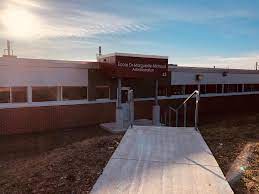 42 Avenue Richard, Bouctouche, NB E4S 3N1http://edmm.nbed.nb.ca         T : (506) 743-7220InformationsPhotos pour les élèves de maternelleUne photographe sera à l’école le mardi 10 mai.  Les détails ont été envoyés par les enseignantes titulaires.Demi-journée pour les élèves mercredi 11 mai 2022Départ pour M-2 à 10h45Départ pour 3-8 à 11h45Festival du livre à l’écoleMercredi 11 mai :  8h30 à 17h00Jeudi 12 mai :  8h30 à 18h00Vendredi 13 mai :  8h30 à 12h00Venez visiter! Cotisation 2022-2023Depuis quelques années, plusieurs parents aimeraient payer la cotisation de leur jeune en ligne au lieu d’envoyer l’argent comptant à l’école.  Pour l’année scolaire 2022-2023, il sera possible de payer la cotisation avec carte débit, carte de crédit ou argent comptant.  Les chèques ne seront pas acceptés.  Vous recevrez l’information la semaine prochaine par courriel.  La cotisation sera de 50$ pour le matériel scolaire et 25$ pour spectacle/activités.   Célébration communautaire du gymnase Yvan PicardVous êtes invités à l’inauguration du gymnase Yvan Picard le jeudi 26 mai à 18h30 à l’école Dr Marguerite-Michaud.  RSVP :  GymnaseYvanPicard@gmail.com    Réunion du CPAÉLa prochaine réunion du CPAÉ est prévue le mardi 17 juin à 18h30.  Plusieurs autres activités et informations vous seront données dans les prochaines semaines!Merci beaucoup!Infolettre du 5 mai 2022